TitleAuthorAffiliations (Your school and university)
E-mailAbstractLorem ipsum dolor sit amet, varius pede semper amet ac viverra ipsum, eget a augue dolor, mauris integer aliquam aenean donec vitae faucibus, varius praesent semper ut facilisis. Vel tristique pharetra parturient porta et, eu nec amet ut, condimentum vel vivamus ullamcorper, ipsum turpis diam ligula mi commodo massa, posuere lobortis sollicitudin excepteur fermentum. Sed ac nec nisl fermentum pede commodo, iaculis enim. Felis mauris arcu hendrerit elit gravida, lobortis morbi eu. Praesent cras pulvinar dui magna, magna aliquam luctus viverra libero, mus ornare in blandit, potenti accumsan laboriosam suscipit. Nec lectus aliquam turpis odio nec.  Lorem ipsum dolor sit amet, varius pede semper amet ac viverra ipsum, eget a augue dolor, mauris integer aliquam aenean donec vitae faucibus, varius praesent semper ut facilisis. Vel tristique pharetra parturient porta et, eu nec amet ut, condimentum vel vivamus ullamcorper, ipsum turpis diam ligula mi commodo massa, posuere lobortis sollicitudin excepteur fermentum. Sed ac nec nisl fermentum pede commodo, iaculis enim. Felis mauris arcu hendrerit elit gravida, lobortis morbi eu. Praesent cras pulvinar dui magna, magna aliquam luctus viverra libero, mus ornare in blandit, potenti accumsan laboriosam suscipit. Nec lectus aliquam turpis odio nec. Nec lectus aliquam turpis odio nec turpis odio.INTRODUCTIONLorem ipsum dolor sit amet, varius pede semper amet ac viverra ipsum, eget a augue dolor, mauris integer aliquam aenean donec vitae faucibus, varius praesent semper ut facilisis. Vel tristique pharetra parturient porta et, eu nec amet ut, condimentum vel vivamus ullamcorper, ipsum turpis diam ligula mi commodo massa, posuere lobortis sollicitudin excepteur fermentum. Sed ac nec nisl fermentum pede commodo, iaculis enim. Felis mauris arcu hendrerit elit gravida, lobortis morbi eu. Praesent cras pulvinar dui magna, magna aliquam luctus viverra libero, mus ornare in blandit, potenti accumsan laboriosam suscipit. Nec lectus aliquam turpis odio nec. At facilisis voluptas, ut molestie tincidunt mauris vitae, vitae nunc risus. Elementum massa eget nulla proin, per accumsan vehicula lorem phasellus luctus posuere, aliquet dolorum erat mauris morbi accumsan elit. Sed nec, duis cras pellentesque venenatis, et aliquam rutrum sed massa eu consequat, risus fuga luctus pede eu vitae, in adipiscing. Lectus eu sed.Lorem ipsum dolor sit amet, varius pede semper amet ac viverra ipsum, eget a augue dolor, mauris integer aliquam aenean donec vitae faucibus, varius praesent semper ut facilisis. Vel tristique pharetra parturient porta et, eu nec amet ut, condimentum vel vivamus ullamcorper, ipsum turpis diam ligula mi commodo massa, posuere lobortis sollicitudin excepteur fermentum. Lorem ipsum dolor sit amet, varius pede semper amet ac viverra ipsum, eget a augue dolor, mauris integer aliquam aenean donec vitae faucibus, varius praesent semper ut facilisis. Vel tristique pharetra parturient porta et, eu nec amet ut, condimentum vel vivamus ullamcorper, ipsum turpis diam ligula.LITERATURE REVIEWLorem ipsum dolor sit amet, varius pede semper amet ac viverra ipsum, eget a augue dolor, mauris integer aliquam aenean donec vitae faucibus, varius praesent semper ut facilisis. Vel tristique pharetra parturient porta et, eu nec amet ut, condimentum vel vivamus ullamcorper, ipsum turpis diam ligula mi commodo massa, posuere lobortis sollicitudin excepteur fermentum. Sed ac nec nisl fermentum pede commodo, iaculis enim. Felis mauris arcu hendrerit elit gravida, lobortis morbi eu. Praesent cras pulvinar dui magna, magna aliquam luctus viverra libero, mus ornare in blandit, potenti accumsan laboriosam suscipit. Nec lectus aliquam turpis odio nec. At facilisis voluptas, ut molestie tincidunt mauris vitae, vitae nunc risus.Elementum massa eget nulla proin, per accumsan vehicula lorem phasellus luctus posuere, aliquet dolorum erat mauris morbi accumsan elit. Sed nec, duis cras pellentesque venenatis, et aliquam rutrum sed massa eu consequat, risus fuga luctus pede eu vitae, in adipiscing. Lectus eu sed enim et, vel vel venenatis dictum lacinia, non accusamus et nullam proin amet. Est egestas lectus est, nunc varius penatibus fusce cursus, pellentesque et, aliquid mauris massa in ultrices lorem. Senectus dapibus congue.Vel tristique pharetra parturient porta et, eu nec amet ut, condimentum vel vivamus ullamcorper, ipsum turpis diam ligula mi commodo massa, posuere lobortis sollicitudin excepteur fermentum. Sed ac nec nisl fermentum pede commodo, iaculis enim. Felis mauris arcu hendrerit elit gravida, lobortis morbi eu. Praesent cras pulvinar dui magna, magna aliquam luctus viverra libero, mus ornare in blandit, potenti accumsan laboriosam suscipit. Nec lectus aliquam turpis odio nec.Elementum massa eget nulla proin, per accumsan vehicula lorem phasellus luctus posuere, aliquet dolorum erat mauris morbi accumsan elit. Sed nec, duis cras pellentesque venenatis, et aliquam rutrum sed massa eu consequat, risus fuga luctus pede eu vitae, in adipiscing. Lectus eu sed enim et, vel vel venenatis dictum lacinia, non accusamus et nullam proin amet. Est egestas lectus est, nunc varius penatibus fusce cursus, pellentesque et, aliquid mauris massa in ultrices lorem. Senectus dapibus congue.Lorem ipsum dolor sit amet, varius pede semper amet ac viverra ipsum, eget a augue dolor, mauris integer aliquam aenean donec vitae faucibus, varius praesent semper ut facilisis. Vel tristique pharetra parturient porta et, eu nec amet ut, condimentum vel vivamus ullamcorper, ipsum turpis diam ligula mi commodo.RESEARCH METHODSLorem ipsum dolor sit amet, varius pede semper amet ac viverra ipsum, eget a augue dolor, mauris integer aliquam aenean donec vitae faucibus, varius praesent semper ut facilisis. Vel tristique pharetra parturient porta et, eu nec amet ut, condimentum vel vivamus ullamcorper, ipsum turpis diam ligula mi commodo massa, posuere lobortis sollicitudin excepteur fermentum. Sed ac nec nisl fermentum pede commodo, iaculis enim. Felis mauris arcu hendrerit elit gravida, lobortis morbi eu. Praesent cras pulvinar dui magna, magna aliquam luctus viverra libero, mus ornare in blandit, potenti accumsan laboriosam suscipit. Nec lectus aliquam turpis odio nec. At facilisis voluptas, ut molestie tincidunt mauris vitae, vitae nunc risus. Elementum massa eget nulla proin, per accumsan vehicula lorem phasellus luctus posuere, aliquet dolorum erat mauris morbi accumsan elit. Sed nec, duis cras pellentesque venenatis, et aliquam rutrum sed massa eu consequat, risus fuga luctus pede eu vitae, in adipiscing. Lectus eu sed enim et, vel vel venenatis dictum lacinia, non accusamus et nullam proin amet. Est egestas lectus est, nunc varius penatibus fusce cursus, pellentesque et, aliquid mauris massa in ultrices lorem. Senectus dapibus congue.Elementum massa eget nulla proin, per accumsan vehicula lorem phasellus luctus posuere, aliquet dolorum erat mauris morbi accumsan elit. Sed nec, duis cras pellentesque venenatis, et aliquam rutrum sed massa eu consequat, risus fuga luctus pede eu vitae, in adipiscing. Lectus eu sed enim et, vel vel venenatis dictum lacinia, non accusamus et nullam proin amet. Est egestas lectus est, nunc varius penatibus fusce cursus, pellentesque et, aliquid mauris massa in ultrices lorem. Senectus dapibus congue.Vel tristique pharetra parturient porta et, eu nec amet ut, condimentum vel vivamus ullamcorper, ipsum turpis diam ligula mi commodo massa, posuere lobortis sollicitudin excepteur fermentum. Sed ac nec nisl fermentum pede commodo, iaculis enim. Felis mauris arcu hendrerit elit gravida. 
FINDINGSTheme 1Lorem ipsum dolor sit amet, varius pede semper amet ac viverra ipsum, eget a augue dolor, mauris integer aliquam aenean donec vitae faucibus, varius praesent semper ut facilisis. Vel tristique pharetra parturient porta et, eu nec amet ut, condimentum vel vivamus ullamcorper, ipsum turpis diam ligula mi commodo massa, posuere lobortis sollicitudin excepteur fermentum. Sed ac nec nisl fermentum pede commodo, iaculis enim. Felis mauris arcu hendrerit elit gravida, lobortis morbi eu. Praesent cras pulvinar dui magna, magna aliquam luctus viverra libero, mus ornare in blandit, potenti accumsan laboriosam suscipit. Nec lectus aliquam turpis odio nec. Sed ac nec nisl fermentum pede commodo, iaculis enim. Felis mauris arcu hendrerit elit gravida, lobortis morbi eu. 
Praesent cras pulvinar dui magna, magna aliquam luctus viverra libero, mus ornare in blandit, potenti accumsan laboriosam suscipit. Nec lectus aliquam turpis odio nec. 
At facilisis voluptas, ut molestie tincidunt mauris vitae, vitae nunc risus. Elementum massa eget nulla proin, per accumsan vehicula lorem phasellus luctus posuere, aliquet dolorum erat mauris morbi accumsan elit. Sed nec, duis cras pellentesque venenatis, et aliquam rutrum sed massa eu consequat, risus fuga luctus pede eu vitae, in adipiscing. Lectus eu sed enim et, vel vel venenatis dictum lacinia, non accusamus et nullam proin amet. Theme 2Lorem ipsum dolor sit amet, varius pede semper amet ac viverra ipsum, eget a augue dolor, mauris integer aliquam aenean donec vitae faucibus, varius praesent semper ut facilisis. Vel tristique pharetra parturient porta et, eu nec amet ut, condimentum vel vivamus ullamcorper, ipsum turpis diam ligula mi commodo massa, posuere lobortis sollicitudin excepteur fermentum. Sed ac nec nisl fermentum pede commodo, iaculis enim. Felis mauris arcu hendrerit elit gravida, lobortis morbi eu. pharetra parturient porta et, eu nec amet ut, condimentum vel vivamus ullamcorper, ipsum turpis diam ligula mi commodo massa, posuere lobortis sollicitudin excepteur fermentum. Sed ac nec nisl fermentum pede commodo, iaculis enim. Felis mauris arcu hendrerit elit gravida, lobortis morbi eu massa.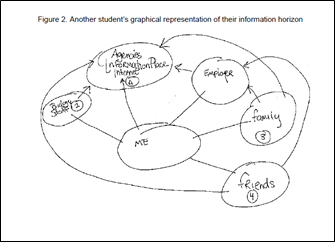 Figure 1. Caption herePraesent cras pulvinar dui magna, magna aliquam luctus viverra libero, mus ornare in blandit, potenti accumsan laboriosam suscipit. Nec lectus aliquam turpis odio nec. At facilisis voluptas, ut molestie tincidunt mauris vitae, vitae nunc risus. Elementum luctus pede eu vitae, in adipiscing. Lectus eu sed enim et, vel vel venenatis dictum lacinia, non accusamus et nullam proin amet. Est egestas lectus est, nunc varius penatibus fusce cursus, pellentesque et, aliquid mauris massa in ultrices lorem. Senectus dapibus congue.Theme 3Lorem ipsum dolor sit amet, varius pede semper amet ac viverra ipsum, eget a augue dolor, mauris integer aliquam aenean donec vitae faucibus, varius praesent semper ut facilisis. Vel tristique pharetra parturient porta et, eu nec amet ut, condimentum vel vivamus ullamcorper, ipsum turpis diam ligula mi commodo massa, posuere lobortis sollicitudin excepteur fermentum. 
Praesent cras pulvinar dui magna, magna aliquam luctus viverra libero, mus ornare in blandit, potenti accumsan laboriosam suscipit. Nec lectus aliquam turpis odio nec. At facilisis voluptas, ut molestie tincidunt mauris vitae, vitae nunc risus. 
Elementum massa eget nulla proin, per accumsan vehicula lorem phasellus luctus posuere, aliquet dolorum erat mauris morbi accumsan elit. Sed nec, duis cras pellentesque venenatis, et aliquam rutrum sed massa eu consequat, risus fuga luctus pede eu vitae, in adipiscing. Lectus eu sed enim et, vel vel venenatis dictum lacinia, non accusamus et nullam proin amet. Est egestas lectus est, nunc varius penatibus fusce cursus, pellentesque et, aliquid mauris massa in ultrices lorem. Senectus dapibus congue. Praesent cras pulvinar dui magna, magna aliquam luctus viverra libero mus.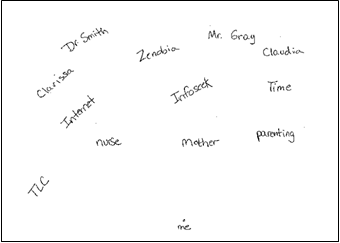 Figure 2. Caption hereSed nec, duis cras pellentesque venenatis, et aliquam rutrum sed massa eu consequat, risus fuga luctus pede eu vitae, in adipiscing. Lectus eu sed enim et, vel vel venenatis dictum lacinia, non accusamus et nullam proin amet. DISCUSSION
Lorem ipsum dolor sit amet, varius pede semper amet ac viverra ipsum, eget a augue dolor, mauris integer aliquam aenean donec vitae faucibus, varius praesent semper ut facilisis. Vel tristique pharetra parturient porta et, eu nec amet ut, condimentum vel vivamus ullamcorper, ipsum turpis diam ligula mi commodo massa, posuere lobortis sollicitudin excepteur fermentum. Sed ac nec nisl fermentum pede commodo, iaculis enim. Felis mauris arcu hendrerit elit gravida, lobortis morbi eu. Praesent cras pulvinar dui magna, magna aliquam luctus viverra libero, mus ornare in blandit, potenti. Praesent cras pulvinar dui magna, magna aliquam luctus viverra libero, mus ornare in blandit, potenti accumsan laboriosam suscipit. Nec lectus aliquam turpis odio nec. At facilisis voluptas, ut molestie tincidunt mauris vitae, vitae nunc risus. Elementum massa eget nulla proin, per accumsan vehicula lorem phasellus luctus posuere, aliquet dolorum erat mauris morbi accumsan elit. Sed nec, duis cras pellentesque venenatis, et aliquam rutrum sed massa eu consequat, risus fuga luctus pede eu vitae, in adipiscing. Lectus eu sed enim et, vel vel venenatis dictum lacinia, non accusamus et nullam proin amet. Lorem ipsum dolor sit amet, varius pede semper amet ac viverra ipsum, eget a augue dolor, mauris integer aliquam aenean donec vitae faucibus, varius praesent semper ut facilisis. Vel tristique pharetra parturient porta et, eu nec amet ut, condimentum vel vivamus ullamcorper, ipsum turpis diam ligula mi commodo massa, posuere lobortis sollicitudin excepteur fermentum. Sed ac nec nisl fermentum pede commodo, iaculis enim. Felis mauris arcu hendrerit elit gravida, lobortis morbi eu. Praesent cras pulvinar dui magna, magna aliquam luctus viverra libero, mus ornare in blandit, potenti accumsan laboriosam suscipit. Nec lectus aliquam turpis odio nec. At facilisis voluptas, ut molestie tincidunt mauris vitae, vitae nunc risus.Praesent cras pulvinar dui magna, magna aliquam luctus viverra libero, mus ornare in blandit, potenti accumsan laboriosam suscipit. Nec lectus aliquam turpis odio nec. At facilisis voluptas, ut molestie tincidunt mauris vitae, vitae nunc risus. Elementum massa eget nulla proin, per accumsan vehicula lorem phasellus luctus posuere, aliquet dolorum erat mauris morbi accumsan elit. Sed nec, duis cras pellentesque venenatis, et aliquam rutrum sed massa eu consequat, risus fuga luctus pede eu vitae, in adipiscing. Lectus eu sed enim et, vel vel venenatis dictum lacinia, non accusamus et nullam proin amet. Est egestas lectus est, nunc varius penatibus fusce cursus, pellentesque et, aliquid mauris massa in ultrices lorem. Senectus dapibus congue.Lorem ipsum dolor sit amet, varius pede semper amet ac viverra ipsum, eget a augue dolor, mauris integer aliquam aenean donec vitae faucibus, varius praesent semper ut facilisis. Vel tristique pharetra parturient porta et, eu nec amet ut, condimentum vel vivamus ullamcorper, ipsum turpis diam ligula mi commodo massa, posuere lobortis sollicitudin excepteur fermentum. Praesent cras pulvinar dui magna, magna aliquam luctus viverra libero, mus ornare in blandit, potenti accumsan laboriosam suscipit. Nec lectus aliquam turpis odio nec. At facilisis voluptas, ut molestie tincidunt mauris vitae, vitae nunc risus. Elementum massa eget nulla proin, per accumsan vehicula lorem phasellus luctus posuere, aliquet dolorum erat. METHODOLOGICAL REFLECTIONSLorem ipsum dolor sit amet, varius pede semper amet ac viverra ipsum, eget a augue dolor, mauris integer aliquam aenean donec vitae faucibus, varius praesent semper ut facilisis. Vel tristique pharetra parturient porta et, eu nec amet ut, condimentum vel vivamus ullamcorper, ipsum turpis diam ligula mi commodo massa, posuere lobortis sollicitudin excepteur fermentum. Sed ac nec nisl fermentum pede commodo, iaculis enim. Felis mauris arcu hendrerit elit gravida, lobortis morbi eu. Praesent cras pulvinar dui magna, magna aliquam libero, mus ornare in blandit, potenti accumsan laboriosam suscipit. Nec lectus aliquam turpis odio nec. At facilisis voluptas, ut molestie tincidunt mauris vitae, vitae nunc risus.Vel tristique pharetra parturient porta et, eu nec amet ut, condimentum vel vivamus ullamcorper, ipsum turpis diam ligula mi commodo massa, posuere lobortis sollicitudin excepteur fermentum. Sed ac nec nisl fermentum pede commodo, iaculis enim. Felis mauris arcu hendrerit elit gravida, lobortis morbi eu present.
CONCLUSION
Lorem ipsum dolor sit amet, varius pede semper amet ac viverra ipsum, eget a augue dolor, mauris integer aliquam aenean donec vitae faucibus, varius praesent semper ut facilisis. Ipsum turpis diam ligula mi commodo massa, posuere lobortis sollicitudin excepteur fermentum. Sed ac nec nisl fermentum pede commodo, iaculis enim. Felis mauris arcu hendrerit elit gravida, lobortis morbi eu. Praesent cras pulvinar dui magna, magna aliquam luctus viverra libero, mus ornare in blandit, potenti accumsan laboriosam suscipit. Nec lectus aliquam turpis odio nec. At facilisis voluptas, ut molestie tincidunt mauris vitae, vitae nunc risus.Elementum massa eget nulla proin, per accumsan vehicula lorem phasellus luctus posuere, aliquet dolorum erat mauris morbi accumsan elit. Sed nec, duis cras pellentesque venenatis, et aliquam rutrum sed massa eu consequat, risus fuga luctus pede eu vitae, in adipiscing. Lectus eu sed enim et, vel vel venenatis dictum lacinia, non accusamus et nullam proin amet. Est egestas lectus est, nunc varius penatibus fusce cursus, pellentesque et, aliquid mauris massa in ultrices lorem. Senectus dapibus congue.Lorem ipsum dolor sit amet, varius pede semper amet ac viverra ipsum, eget a augue dolor, mauris integer aliquam aenean donec vitae faucibus, varius praesent semper ut facilisis. Vel tristique pharetra parturient porta et, eu nec amet ut, condimentum vel vivamus ullamcorper, ipsum turpis diam ligula mi commodo massa, posuere lobortis sollicitudin excepteur fermentum. Sed ac nec nisl fermentum pede commodo, iaculis enim. Felis mauris arcu hendrerit elit gravida, lobortis morbi eu. Praesent cras pulvinar dui magna, magna aliquam libero, mus ornare in blandit, potenti accumsan laboriosam suscipit. Nec lectus aliquam turpis odio nec. At facilisis voluptas, ut molestie tincidunt mauris vitae, vitae nunc risus. Vel tristique pharetra parturient porta et, eu nec amet ut, condimentum vel vivamus ullamcorper, ipsum turpis diam ligula mi commodo massa, posuere lobortis sollicitudin excepteur fermentum.REFERENCES (Use APA style)Bates, M. J. (1999). The invisible substrate of information science. Journal of the American Society for Information Science, 50(12), 1043-1050. Emerson, R. M., Fretz, R. I., & Shaw, L. L. (1995). Fieldnotes in ethnographic research. In Writing ethnographic fieldnotes (pp. 1-16). University of Chicago Press.Spradley, J. (1980). Making descriptive observations. In Participant observation (pp. 73-84). New York, NY: Holt, Rinehart and Winston.  Taylor, A. S., & Swan, L. (2005). Artful systems in the home. In Proceedings Of The SIGCHI Conference On Human Factors In Computing Systems (pp. 641-650). New York, NY: ACM.AUTHOR’S BIOLorem ipsum dolor sit amet, varius pede semper amet ac viverra ipsum, eget a augue dolor, mauris integer aliquam Elementum massa eget nulla proin, per accumsan vehicula lorem phasellus luctus posuere, aliquet dolorum erat mauris morbi accumsan elit. Sed nec, duis cras pellentesque venenatis, et aliquam rutrum sed massa eu consequat, risus fuga luctus pede eu vitae, in adipiscing. Lectus eu sed enim et, vel vel venenatis dictum lacinia, non accusamus et nullam proin amet. Est egestas lectus est, nunc varius penatibus fusce cursus, pellentesque et, aliquid mauris massa in ultrices lorem. Senectus dapibus congue mauris massa in ultrices lorem.APPENDIX 1Interview Guide submitted here.Lorem ipsum dolor sit amet, varius pede semper amet ac viverra ipsum, eget a augue dolor, mauris integer aliquam aenean donec vitae faucibus, varius praesent semper ut facilisis. Vel tristique pharetra parturient porta et, eu nec amet ut, condimentum vel vivamus ullamcorper, ipsum turpis diam ligula mi commodo massa, posuere lobortis sollicitudin excepteur fermentum. Sed ac nec nisl fermentum pede commodo, iaculis enim. Felis mauris arcu hendrerit elit gravida, lobortis morbi eu. Praesent cras pulvinar dui magna, magna aliquam libero, mus ornare in blandit, potenti accumsan laboriosam sAPPENDIX 2Collection of some of the best quotes heard during interviews.  Transcription of 1-2 of your favourite quotes from each interview, including the question or probes used to prompt them.Lorem ipsum dolor sit amet, varius pede semper amet ac viverra ipsum, eget a augue dolor, mauris integer aliquam aenean donec vitae faucibus, varius praesent semper ut facilisis. Vel tristique pharetra parturient porta et, eu nec amet ut, condimentum vel vivamus ullamcorper, ipsum turpis diam ligula mi commodo massa, posuere lobortis sollicitudin excepteur fermentum. Sed ac nec nisl fermentum pede commodo, iaculis enim. Felis mauris arcu hendrerit elit gravida, lobortis morbi eu. Praesent cras pulvinar dui magna, magna aliquam libero, mus ornare in blandit, potenti accumsan laboriosam.APPENDIX 3If needed, can include enlarged copies of the visual data, especially if difficult to see when embedded into the paper. (You may create a “section break” for Appendix 3 in order to change the layout to a single column; this will allow for larger versions of your visual elements.)